Füst Milán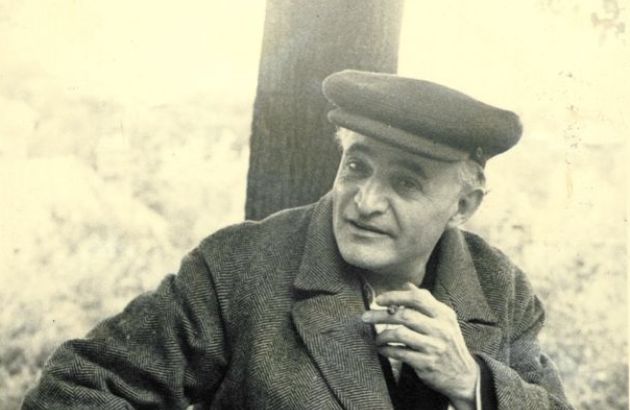 „Mert végül is mi a boldogság? ... Egy kis tisztaság a zűrzavar után.”A helyes megfejtők között minden hónap végén könyvjutalmat sorsolunk ki.A kvíz beküldési határideje 2019.07.28.1888. július 17-én született meg Budapesten, a Hársfa utca 6. számú házban Fürst Milán. Mi a második neve a költőnek?KonstantinAlfrédnincs második neve1903-ban tüdővérzést kapott; utókezelésként egy hónapot töltött _______________. Bár felépült, ettől kezdve állandó halálfélelemben élt, betegségeit aggodalmasan számon tartotta. SvájcbanHorvátországbanAusztriában1905-ben ismerte meg ________________-et, osztálytársa nővérét, akivel haláláig „se veled se nélküled” kapcsolatban éltek.  A hatvan évig tartó sóvárgás levelezésükben maradt fenn.Jaulusz ErzsébetHelfer ErzsébetKorzáti Erzsébet1908-ban bekapcsolódott a ______________ folyóirat indításába; itt jelent meg első írása, Peter Altenbergről. Megismerkedik Osvát Ernővel, „halálos barátjával”, akinek kezdetben ösztönző, utóbb bénító hatása Füstöt élete végéig kísérte. Melyik folyóiratról van szó?Kelet NyugatDél1912-ben _____________ doktorátust szerzett. 1921-ig a főváros több felsőkereskedelmi iskolájában közgazdaságtant tanított. Szenvedélyes pedagógus volt.közgazdaságtudományibölcsészettudományijogi1904-ben naplóírásba fogott, melyet 1944-ig, a jegyzetfüzetek eltűnéséig folytatott. 1919-ben átdolgozott részleteket jelentetett meg a/az ____________  a (Földi Mihály szerkesztésében megjelenő) Új Idők című folyóiratban. A siker hatására előfizetőket gyűjtött a kiadáshoz, ami évtizedekre egyik legnagyobb ambíciója lett. NaplóbólHétbőlÉletemből 1920-ban politikai szerepvállalása miatt iskolájában fegyelmi eljárást indítottak ellene; nyugdíjaztatását kérte. Milyen mesterséget tanult ki?bádogosszűcsfazekas1923-ban feleségül vette tanítványát, Helfer Erzsébetet. Hosszú olaszországi nászutat tettek. Mi volt Erzsébet beceneve?SisuSusiSisi1935-ben elkezdte írni „nagyregényét”, A feleségem történetét. A sajátos mondatdallam kidolgozása során negyvenezer oldal vázlatot készített. Megjelenésekor a regény csekély visszhangot váltott ki. Mikor jelent meg a mű?1941194219431951-ben megkezdte híressé vált előadásait. Shakespeare-előadásait nagy tanulmányokban is közzé tette; lefordította a Lear királyt. Melyik egyetemen tartotta az előadásokat?a budapesti egyetem bölcsészkarána debreceni egyetem bölcsészkarána miskolci egyetem bölcsészkaránMikor mutatta be a Madách Színház Pártos Géza rendezésében a Boldogtalanokat?196019621964 1965-ben Irodalmi Nobel-díjra jelölték. Ebből az alkalomból melyik rádió készített vele interjút?skandináv rádióindonéz rádiósvéd rádióHonnan való az idézet?
„Esős időben olvasni – a lelket dunnába burkolni.”Teljes napló I–II.Kis regények I–II.Írni I–II.13+1.  Honnan való az idézet?
„[…] embereket sohase szabad gyűlölni, csak a cselekedeteiket, csak azokat szabad.”Szívek a hínárbanA mester én vagyokEz mind én voltam egykorKérjük, adja meg nevét és elérhetőségét!Amennyiben én nyerem meg a kvízt, az alábbi érdeklődési körömnek megfelelő könyveknek örülnék:_____________________________________________________________________________(Aláírásommal kijelentem, hogy hozzájárulok, ahhoz, hogy a Csorba Győző Könyvtár (a továbbiakban: CSGYK) az irodalmi kvíz játék során megadott nevem és elérhetőségem a játék lebonyolításához szükséges mértékben és ideig kezelje, illetve nyertességem esetén nevem a CSGYK honlapján nyilvánosságra hozza. Tudomásom van arról, hogy a személyes adataimmal kapcsolatosan jogom van a tájékoztatáshoz, a hozzáféréshez, a helyesbítéshez, a törléshez, az adatkezelés korlátozásához és a jogorvoslathoz. Tudomásul veszem, hogy az adatkezeléssel kapcsolatos kérdéseimmel az adatvedelem@csgyk.hu e-mail címen élhetek jelzéssel. Tisztában vagyok azzal, hogy hozzájárulásom bármikor, indokolás nélkül visszavonhatom.)